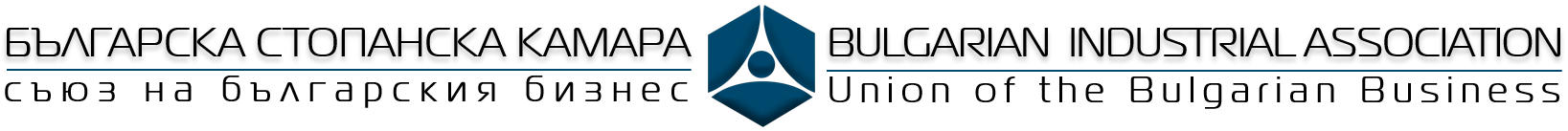 П О К А Н АСпециализирано обучение за ИНТРАСТАТ оператори. Коментари и практика по прилагането на система ИНТРАСТАТ.БСК, София, 3 април 2018, вторник, и 15 май 2018, вторник(Практическо обучение)Уважаеми дами и господа,Българска стопанска камара и Национална агенция за приходите имат удоволствието да Ви поканят на специализирано обучение, насочено към икономически оператори. Обучението е предназначено за участници със сравнително добро ниво на компетентност по прилагане на система ИНТРАСТАТ, имащи интерес към практическите аспекти.Лектор са водещи експерти от дирекция „ИНТРАСТАТ” при ЦУ на НАП.Предвиждаме две самостоятелни обучения, които ще се проведат в БСК, София, ул. Алабин 16-20, от 9:15 до 15:30 ч. на 3 април 2018 (вторник) и на 15 май 2018 (вторник). С оглед на възможността за активно включване от страна на участниците, броят на местата е ограничен. Регистрации се приемат до 30 март, петък, за първото обучение и до 11 май, петък, за второто.Цената е 120 лв. на участник (с вкл. ДДС).За информация и регистрация: Боряна Младенова, тел.: 02 932 0934, E-mail: b.mladenova@bia-bg.comС уважение,Веселин ИлиевГлавен директор Международно икономическо сътрудничество Българска стопанска камара – Съюз на българския бизнесПриложение: програма и регистрационна бланка П Р О Г Р А М АСпециализирано обучение за ИНТРАСТАТ оператори Коментари и практика по прилагането на система ИНТРАСТАТБСК, София, 3 април 2018, вторник, и 15 май 2018, вторникЗАБЕЛЕЖКА: Обучението предполага познаване на действащата нормативна и методологична уредба по прилагане на система ИНТРАСТАТ!Представяне на лекторитеДаниела Янева, и.д. Директор Дирекция „Интрастат“, Централно управление на НАПРаботя в Дирекция „Интрастат“ в Централно управление на НАП от нейното създаване – януари 2005г. Преди това имам дългогодишен експертен опит в статистика на външната търговия в Националния статистически институт. Преминала съм през учебен стаж в областта на външнотърговската статистика и работа като национален експерт в ГД „Евростат“ на Европейската комисия в град Люксембург. Работя по прилагане, развитие и усъвършенстване на системата в областта на законодателство, методология, статистически контрол и качеството на декларираните данни, разработване на правила за валидация и др. в съответствие с европейското законодателство и препоръки и изучаване опита на други страни-членки в тази сфера. Участвала съм в национални и международни срещи в областта на външнотърговската статистика.Невена Георгиева, главен експерт, Дирекция „Интрастат“, Централно управление на НАПРаботя в системата на НАП от 2005г. От 2005г. до 2010г. съм работила в дирекция „Контрол“, сектор Ревизии. Имам опит в контролната дейност в областта на ЗДДС, ЗКПО и ЗДДФЛ. В дирекция „Интрастат“ съм от 2010г. Занимавам се основно с контролната дейност на декларираните данни по система Интрастат в частта на проверките, в която като източник за контрол се използва информацията, декларирана по ЗДДС, изготвям отговори на методологични въпроси, участвам при изготвяне на нормативни документи, указания, наръчници, лектор в обучения на служители на НАП и Интрастат оператори.Петър Илиев, главен експерт, Дирекция „Интрастат“, Централно управление на НАПРаботя в НАП и дирекция „Интрастат“ от 2008 година. Основните ми отговорности са администриране и развитие на информационна система Интрастат, оказване съдействие на Интрастат оператори по технически проблеми.Регистрации се приемат до 30 март, петък, за първото обучение и до 11 май, петък, за второто.Цената е 120 лв. с ДДС на участник. С цел ефективна комуникация ще се допускат до 25 участника.Таксата се заплаща в срок до 30 март, петък, за първото обучение и до 11 май, петък, за второто. Таксата се заплаща САМО след наше потвърждение на регистрацията, което ще направим на горепосочения от Вас e-mail, по сметката на:Българска стопанска камараБанка ДСКСофия, Клон “Калоян”IBAN: BG61STSA93000021609234BIC КОД: STSABGSFТакса обучение „ИНТРАСТАТ”МОЛЯ НЕ ИЗВЪРШВАЙТЕ ПЛАЩАНЕ БЕЗ НАШЕ ПОТВЪРЖДЕНИЕ НА РЕГИСТРАЦИЯТА!Регистрационната форма да се изпрати на Боряна Младенова, тел.: 02 932 0934, E-mail: b.mladenova@bia-bg.com или факс: 02 987 2604. За информация: 02 932 0934.Заплащане на място не се предвижда, поради невъзможност за подготовка на материалите и планиране на работата. Фактурите се получават на място при регистрацията. Участие се допуска след изпращането на попълнена регистрационна форма и заплащане на такса. При невъзможност за участие на записал се участник, той може да бъде заменен с друг с писмено предизвестие. 3 април, вторник и 15 май, вторник 20183 април, вторник и 15 май, вторник 201809:15 – 09:30Регистрация на участниците09:30 – 11:00 	Работна сесия	Общо представяне на нормативната уредба по система Интрастат. Преглед на базовите понятия от нормативни документи, свързани с прилагане на система Интрастат (Закон за статистиката на вътрешнообщностната търговия със стоки; Наредба за прилагане на система Интрастат, Наредба за специфичните движения и стоки, европейски регламенти). Основни очаквани промени на европейско и национално ниво. Видове попълвани данни в Интрастат декларациите. Статистически класификации и номенклатури. Статистически проверки и валидация на декларираните данни по Интрастат.Лектор: Даниела Янева11:00 – 11:15			Кафе пауза11:15 – 12:45			Работна сесия	Допълнителни методически указания във връзка с деклариране по система Интрастат на специфични стоки и движения на стоки. Основни методологични разминавания в декларирането по система Интрастат и Закона за данък добавена стойност.Лектор: Невена Георгиева12:45 – 13:30			ДискусияСвободна дискусия. Разглеждане и решаване на практически казуси. 13:30 – 14:00			Обяд		14:00 – 15:30			Работна сесия	Информационна система Интрастат: Изготвяне и подаване на месечни Интрастат декларации онлайн. Изготвяне и подаване на коригиращи Интрастат декларации онлайн. Подаване онлайн на документите, свързани с прилагане на система Интрастат. Обновяване на офлайн приложението Модул на Интрастат оператора (МИО) за 2018 г. Изготвяне на месечни и коригиращи декларации с МИО. Зареждане на протоколи в МИО.Лектор: Петър ИлиевРегистрационна формаИНТРАСТАТ – 2018, БСК, София  3 април 2018, вторник, ИЛИ   15 май 2018, вторникДейност:Въпроси: